Meal SamplesMeal SamplesBreakfastSelection of cereal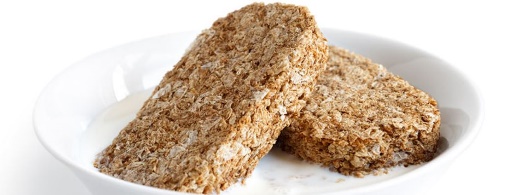 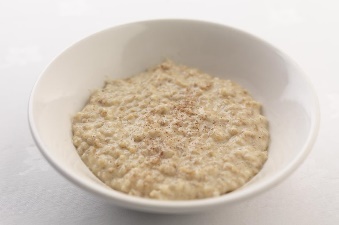 PorridgeToastLunchScrambled Egg on Toast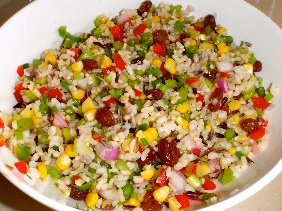 Rice SaladPicnic Lunch (sometimes includes homemade bread/scones cakes ect.)Quiche & SaladPasta Salad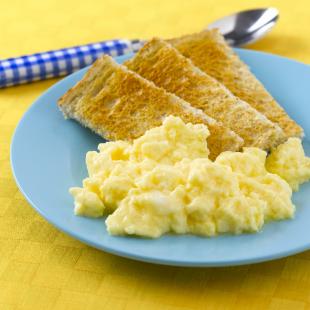 Cream cheese/Ham sandwiches (sometimes made by the children) with veg sticks.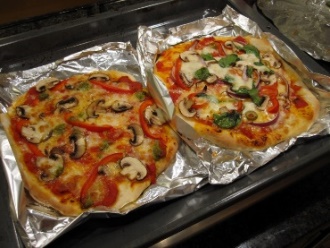 Make your own pizzaOmeletteSoup with bread/rollsPesto pastaTeaPasta in homemade vegetable sauce with vegetables.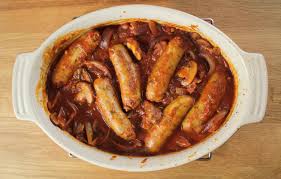 Make your own pizza with garlic bread & saladSpaghetti carbonara & vegetablesBeef CasseroleRoast ChickenJacket Potato with Cheese & beans or Tuna mayo & sweetcornChicken and Vegetable Kebabs served with Rice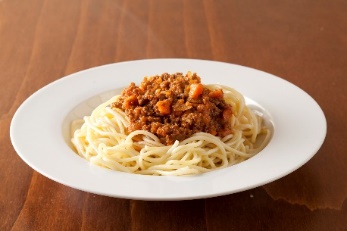 Vegetarian Spaghetti Bolognaise & Garlic BreadVegetarian Lasagne & Broccoli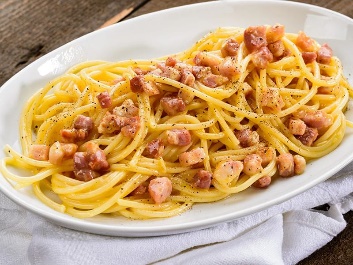 Chicken Curry served with Rice or NoodlesPasta CarbonaraCauliflower & Broccoli CheeseSausages and homemade wedges & VegetablesVegetarian ChilliSausage Casserole